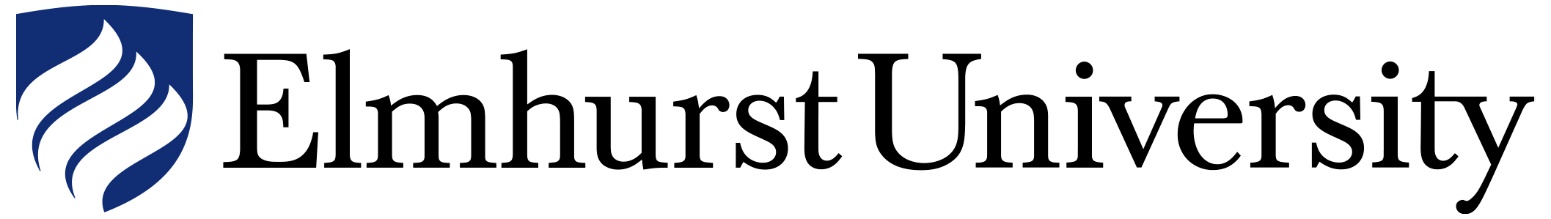 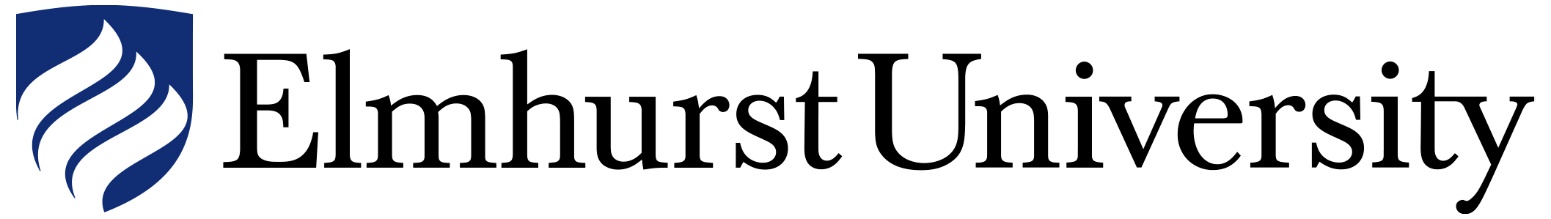 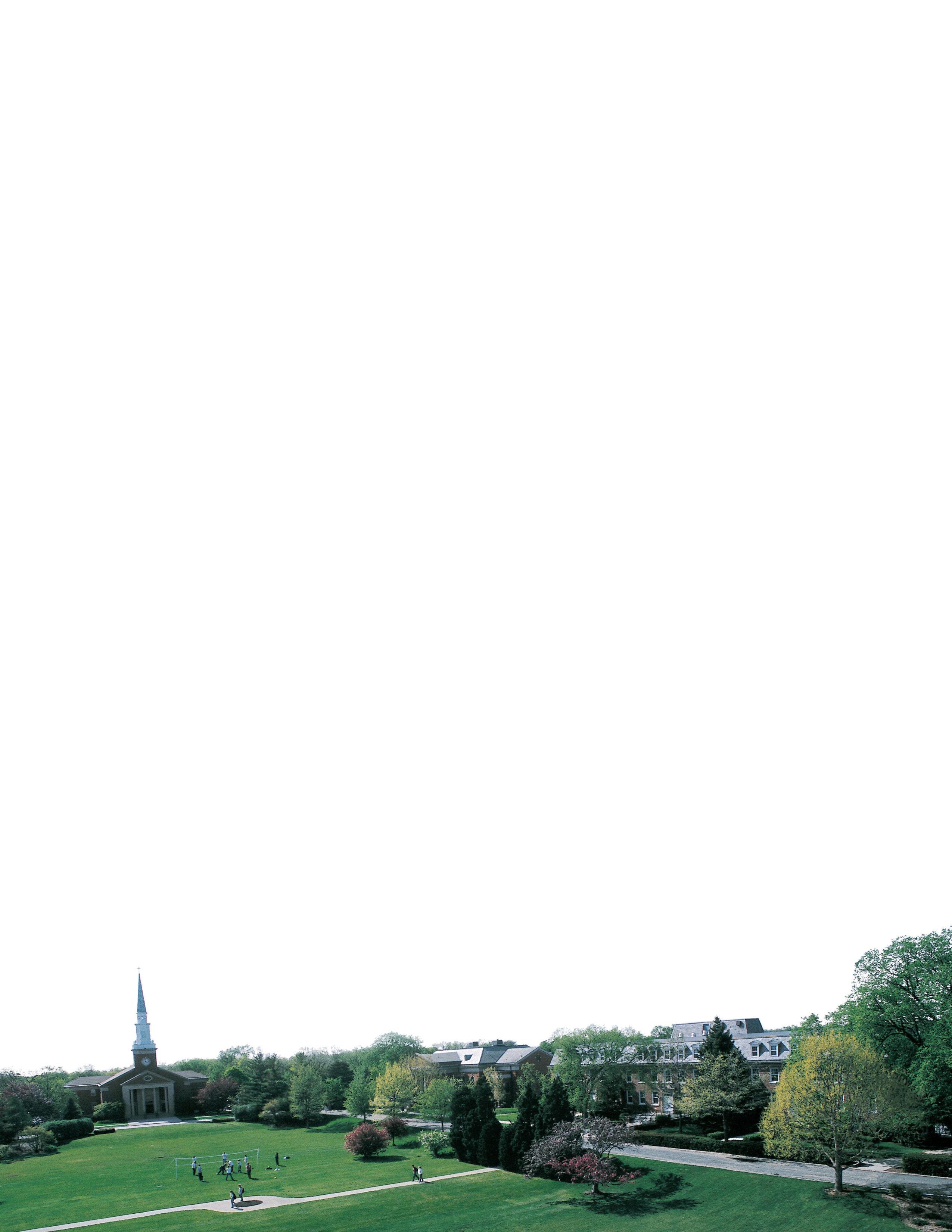 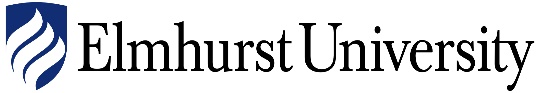 Transfer Admission RepresentativesMichelle Adams, Senior Director of Admission, 630-617-3095, madams@elmhurst.eduKristina Black, Associate Director of Admission, 630-617-3087, kblack@elmhurst.eduRayya Ghusein, Assistant Director of Admission, 630-617-3064, rayya.ghusein@elmhurst.eduSophie Lichlyter, Admission Counselor, 630-617-3097, sophie.lichlyter@elmhurst.edu Adrian Solis, Admission Counselor, 630-617- 3354, adrian.solis@elmhurst.edu                      Useful Links                           “Will My Courses Transfer?”	   	https://www.elmhurst.edu/admission/transfer-adult-students/  		Transferology		https://www.transferology.com/school/public.elmhurst 		Financial Aid		https://www.elmhurst.edu/admission/financial-aid/		Apply!		https://connect.elmhurst.edu/apply/		Advising/Major Evaluations		https://www.elmhurst.edu/academics/undergraduate/student-support/advising/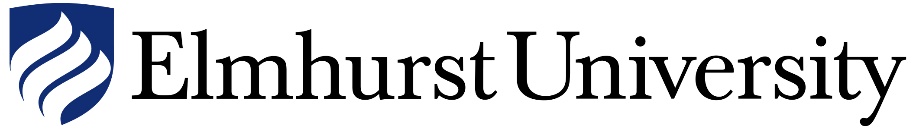 